Remarques au sujet de ce DNB blanc qui a été donné au collège Emile Cizain. Le sujet est un peu long, certaines questions peuvent être enlevées.Les élèves ont apprécié le thème d’étude autour du sport et de la santéLes élèves ont apprécié la multitude des questions (cela leur a permis de « passer » certaines questions s’ils ne se sentaient pas à l’aise) et des thèmes du programme abordés.Les élèves qui n’ont pas abordé la tâche complexe par manque de temps (entre SVT et physique-chimie)Ceux qui ont abordé la tâche complexe ont souvent bien réussiPour la tâche complexe, vous trouverez, à la fin du sujet, un exemple de corrigé et la grille de repères pour l’évaluationSanté et sport Exercice n°1 : Le rôle du fer dans l’organisme (4,75 pts)Analyser le document ci-dessous, puis répondre aux questions.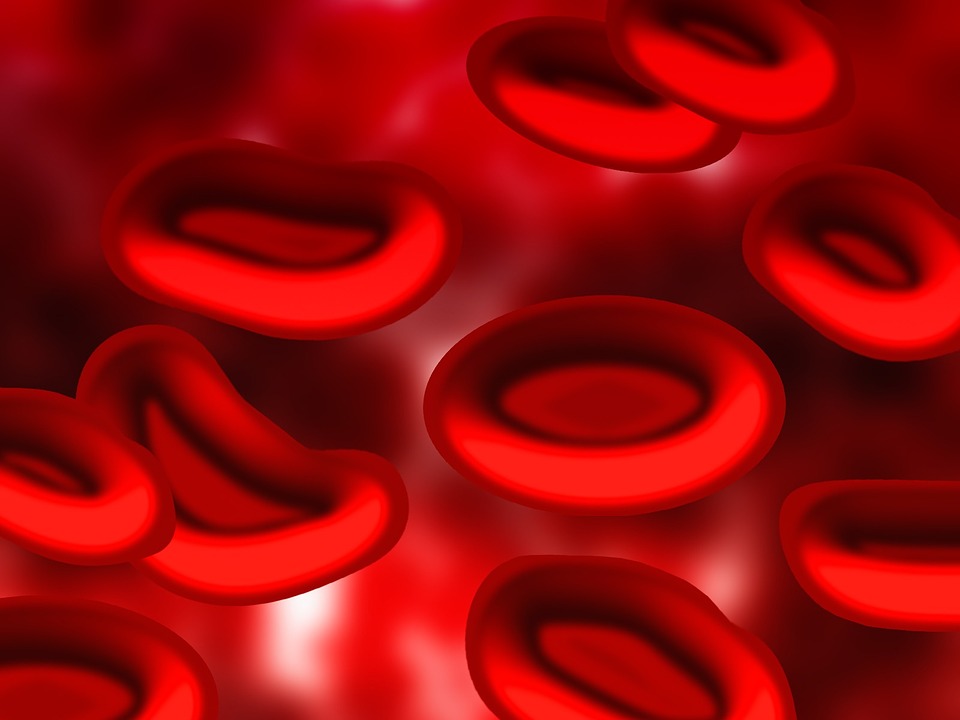 Cocher les bonnes réponses - Lorsqu’on parle d’une carence en fer, la personne carencée manque :D’ions ferD’atomes de ferDe FeDe Fe2+ ou Fe3+Quels seront les symptômes ressentis par une personne carencée en fer ? Pourquoi ? ………...............………………………………………………………………………………………………………………………..………………………………………………………………………………………………………………………..………………………………………………………………………………………………………………………..………………………………………………………………………………………………………………………..En utilisant la classification périodique page suivante, compléter le tableau ci-dessous : Exercice n°2 : Le corps, usine à brûler les aliments ! (7,25 pts)Analyser le document ci-dessous, puis répondre aux questions.Compléter, ci-dessous, le diagramme énergétique d’un muscle, puis souligne en vert l’(les) énergie(s) utile(s) et en rouge l’(les) énergie(s) inutile(s) :Ecrire l’équation équilibrée de la réaction correspondant à la phrase surlignée dans le texte ………………………………………………………………………………………………………………………..Quels sont les réactifs de cette transformation chimique (nom ou formule) : ……………………………….………………………………………………………………………………………………………………………..………………………………………………………………………………………………………………………..Quels sont les produits de cette transformation chimique (nom ou formule) : ……………………………….………………………………………………………………………………………………………………………..………………………………………………………………………………………………………………………..Lorsqu’on brûle 6 x 1022 molécules de glucose de manière complète dans la réaction précédente (q°2),combien de molécules de dioxygène sont nécessaires ? Expliquer ……..……….…………….……….…..……………………………..……………………………………………………..………………………………….……………………………..……………………………………………………..………………………………….……………………………..……………………………………………………..………………………………….……………………………..………………………………………………………………………………………...Exercice n°3 : Les JO de Mexico (7,5 + 5,5 pts)En utilisant les données ci-dessous :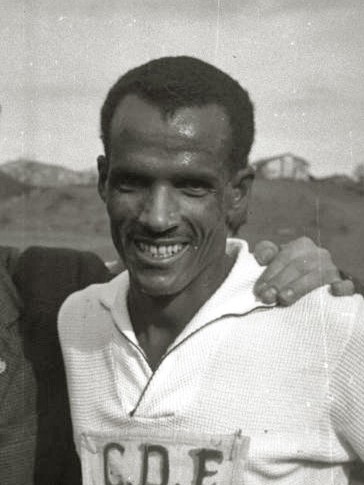 Calculer l’énergie E consommée par Mamo Wolde au cours de ce marathon …………………..……………………………………………..……………………………………………………………………………………………………………………………..……………………………………………………………………………………………………………………………..……………………………………………………………………………………………………………………………..…………………………………………………………………………………………………………………..……………………………………………………………………………………………………………………………..……………………………………………………………………………………………………………………………..…………………………………………………………………En utilisant les documents ci-dessous :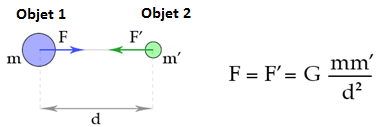 Calculer la force d’attraction F exercée par la Terre sur l’éthiopien Mamo Wolde lors du marathon aux JO de Mexico. ………………………………………………………………………………………………………………………………………………………………………………………………………………………………………………………………………………………………………………………………………………………………………………………………………………………………………………………………………………………………………………………………………………………………………………………………………………………………………………………………………………………………………………………………………………………………………………………………………………………………………………………………………………………………………………………………………………………………………………………………………………………………………………………………………………………………Sans faire de calcul, expliquer, en justifiant, si cette force d’attraction serait plus forte ou moins forte (la différence étant légère) à Rio. …………………………………………………………..……………………………………………………………………………………………………..………….………………………………………………………………………………………………………………..………………………………………………………………………………………………………………...Tâche complexe – La réponse sera rédigée sous la forme d’un paragraphe argumenté.Grâce aux documents ci-dessous, aux exercices précédents et à tes connaissances, proposer une ou plusieurs explications aux faits peu ordinaires décrits dans les phrases surlignées dans le document 5. Toute démarche sera valorisée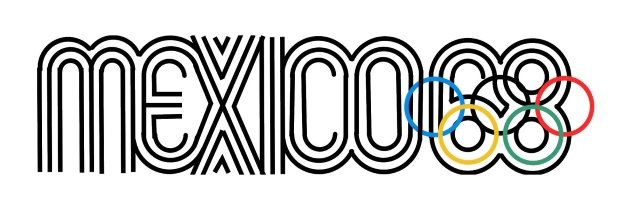 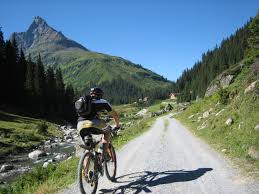 ……………………………………..………………………………………………………….…………………………………………………………………………………………………..………………………………………………………….…………………………………………………………………………………………………..………………………………………………………….…………………………………………………………………………………………………..………………………………………………………….…………………………………………………………………………………………………..………………………………………………………….…………………………………………………………………………………………………..………………………………………………………….…………………………………………………………………………………………………..………………………………………………………….…………………………………………………………………………………………………..………………………………………………………….…………………………………………………………………………………………………..………………………………………………………….…………………………………………………………………………………………………..………………………………………………………….…………………………………………………………………………………………………..………………………………………………………….…………………………………………………………………………………………………..………………………………………………………….…………………………………………………………………………………………………..………………………………………………………….……………………………………………………………Exercice n°3 q°4 : REPÈRES POUR L’ÉVALUATIONAvec l’altitude, l’attraction terrestre est moins importante ce qui facilite les mouvements. De plus, la pression de l’air diminue et donc la densité, cela facilite la pénétration dans l’air et donc les sports de sprint où l’aérodynamisme est important.Par contre, avec l’altitude, la baisse de pression implique que le nombre de molécules de dioxygène par volume d’air diminue. Ainsi les efforts aérobies sont bien plus difficiles. Sauf pour les sportifs habitant déjà en altitude (athlètes venant des hauts plateaux) ou s’entrainant en altitude car ils ont secrété de l’EPO qui crée davantage de globules rouges et donc facilite l’absorption du O2. Ils ne ressentent donc pas (ou très peu) les effets du manque de dioxygène.Pour conclure, le choix de Mexico a facilité les bons résultats dans les sports de sprint mais défavorisé ceux d’efforts d’endurance sauf pour les sportifs habitués à l’altitude.EPREUVE TYPE BREVETEPREUVE TYPE BREVETNiveau3ème Type d’évaluationMobilisation de connaissances et tâche complexe/question ouverteAttendus de fin de cycleDécrire et expliquer les transformations chimiquesDécrire l’organisation de la matière dans l’UniversModéliser une interaction par une force caractérisée par un point d’application, une direction, un sens et une valeur Identifier les sources, les transferts, les conversions et les formes d’énergie. Utiliser la conservation de l’énergie.Connaissances et capacités Interpréter une transformation chimique comme une redistribution des atomes. Notions de molécules, atomes et ionsInterpréter une formule chimique en termes atomiques.Constituants de l’atome, structure interne d’un noyau atomique (nucléons : protons, neutrons), électrons.Établir un bilan énergétique pour un système simple.Exploiter l’expression littérale scalaire de la loi de gravitation universelle, la loi étant fournie.Compétences travaillées - E S’exprimer à l’écrit pour décrire, expliquer ou argumenter de façon claire et organisée1S - Mener des calculs littéraux ou numériques      - Utiliser un langage scientifique adapté (vocabulaire, codage, …)2 - 2T - Mobiliser ses connaissances     2I - Trouver les informations utiles dans les documents4 - Calculer   - Justifier sa démarche en argumentantDurée30 minutesPhotosGlobules rouges : https://pixabay.com/fr/illustrations/sang-plasma-sanguin-globules-rouges-75301/ Mamo Wolde : https://fr.m.wikipedia.org/wiki/Fichier:El_etiope_Mamo_Wolde_%27Gacela_Negra%27_en_el_cross_de_Elgoibar_(2_de_2)_-_Fondo_Mar%C3%ADn-Kutxa_Fototeka.jpg Logo mexico : https://pcd.wikipedia.org/wiki/Fichier:1968_Mexico_emblem.svg Vélo en montagne : https://pxhere.com/fr/photo/913436     Commentaire :Tâches simples          19,5Tâche complexe         5,5Total             25Nom des particulesFeFe2+Nom des particulesNombre de particulesNombre de particulesDans le noyauDans le noyauAutour du noyauDomaineTu as réussi à ….TBSFINoteNote1FERédiger de manière claire et bien orthographiée........./1…... /5,51SUtiliser un vocabulaire scientifique adapté…....../1…... /5,52ITrouver les informations utiles dans les documents ....../1,5…... /5,5      4Justifier sa démarche en argumentant........./2…... /5,5DomaineTu as réussi à ….TBSFI1FERédiger de manière claire et bien orthographiéeL’élève répond par :Des phrases (Majuscule et point) Construites (sujet, verbe, …)Sans faute (ou peu)Synthétique (une idée par phrase)1 point3/4 critères précédemment posés0,75 points2/4 critères précédemment posés0,5 point1/4 0,25 point1SUtiliser un vocabulaire scientifique adaptéLe vocabulaire est toujours précis1 pointQuelques imprécisions0,75 pointDes imprécisions régulières0,5 pointVocabulaire non maitrisé0,25 point2ITrouver les informations utiles dans les documentsAttendus : Avec altitudeAttraction terrestre diminueLa pression diminueLe taux de globules rouges augmente si séjour long3/3 attendus 1,5 points2/3 attendus1 point1/3 attendus0,5 point0/3 attendus0 point4Justifier sa démarche en argumentantAttendus : L’élève a trouvé les bons arguments suite aux informations trouvéesLes mouvements sont plus « faciles »La pénétration dans l’air est meilleure donc facilite l’aérodynamisme2)  Le nombre de molécules de O2 diminue ce qui rend les efforts aérobies difficiles3)  Les sportifs vivant en altitude ou s’entrainant en altitude ont un taux de globules rouges élevé donc ne ressentent pas le manque d’O2Tout est clairement justifié avec une bonne argumentation et conclusion 2 points3/4 attendus1,5 points2/4 attendus1 points1 ou 0/4 attendus0,5 points